NewsletterFriday 14th February, 2020In November you, as parents and carers, spent time with me to share your views on the school’s vision and values, behaviour policy and other areas for our continued improvement. Now that governors have approved these policies, you will find the new policies on the school website. One of the suggestions you put forward to me was for a school Facebook page to enable news and updates to reach you easily. We have gone ahead and created this page. Please follow the page and feel free to share posts with your own friends and family. We hope this new social media account will help to spread the news of how we continue to improve as a school and help to celebrate the good work of your children. Any pictures of children will be consistent with the permissions you have given school for publishing such photographs. If you would like to update your consent for images of your child, please contact the school office.Follow us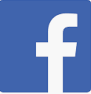  Facebook @SnaintonCofEPrimary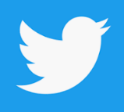 Twitter @SnaintonSchoolMr DaviesSilver Birch ClassSilver Birch Class have enjoyed some new curriculum activities this half term. One of these has been horse riding at Snainton Riding Centre where the children learnt to ride their horse as well as better understanding the requirements of caring for a horse. Mr Lewis has also been teaching the children German this half term. They have enjoyed learning more about another language and German culture.Maple ClassMaple Class have spent time monitoring the weather this half term. Initially, it was very mild with little changes noticed but, this has taken a turn now and the children are making notes of how the seasons impact the environment around us. An interesting experiment involved the children making snowmen from artificial snow. They considered how different locations may alter the state of the snowman. They moved different snowmen to a fridge, outside and near a radiator to compare how the snowman changed over time.Oak ClassA warm welcome to those families who have recently had their child join Oak Class. Each of the children have been involved in a range of activities and seem to be enjoying their time in our school so far. I look forward to seeing the continued growth and development of all of our children. Recently, Oak Class has been excited to learn more about space and they have all enjoyed creating their sun and spaceman which are now displayed from the ceiling.